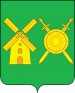 Управление образованияадминистрации  Володарского муниципального районаНижегородской областиПРИКАЗ 19 марта 2019  года                                                                                         № 113Приказ по итогам муниципальнойнаучно-практической Конференциимладших школьников «Я - исследователь»   В соответствии с планом работы Управления образования администрации Володарского муниципального района Нижегородской области на 2018-2019 учебный год, на основании Положения о муниципальной научно-практической конференции младших школьников «Я - исследователь», утвержденного приказом Отдела образования управления образования, культуры, спорта и молодежной политики администрации Володарского муниципального района Нижегородской области от 31.01.2018г № 35 «Об утверждении Положения о муниципальной научно-практической конференции младших школьников «Я-исследователь»,  приказа Управления образования администрации Володарского муниципального района Нижегородской области от  12 февраля 2019 года № 59 «О проведении муниципальной научно-практической Конференции младших школьников «Я - исследователь»,  14 марта 2019 года на базе МАОУ сш №8  п.Новосмолинский состоялась муниципальная научно-практическая Конференция младших школьников «Я-исследователь».  В работе Конференции приняли участие 42 учащихся 3-4-х классов из 11 общеобразовательных организаций  района.    По итогам проведения КонференцииПРИКАЗЫВАЮ:Утвердить итоговый протокол муниципальной научно-практической Конференции младших школьников «Я – исследователь» (Приложение 1).Наградить Дипломами Управления образования администрации Володарского муниципального района Нижегородской области участников, памятными подарками - победителей и призёров муниципальной научно-практической конференции младших школьников «Я - исследователь» (Приложение 2).Объявить благодарность педагогам, подготовившим участников муниципальной научно-практической Конференции младших школьников «Я – исследователь» (Приложение 3).Объявить благодарность за организацию и проведение Конференции:Васильевой И.В., директору МАОУ сш №8 п.Новосмолинский;Муравьевой Л.А., зам. директора по УВР МАОУ сш №8;Дементьевой Т.Ю., зам.директора по ВР МАОУ сш №8;Саламатиной О.В., педагогу-организатору МАОУ сш №8Объявить благодарность членам жюри муниципальной научно-практической Конференции младших школьников «Я – исследователь» (Приложение 4).Информационно-диагностическому кабинету Управления образования обобщить материалы победителей и призёров Конференции в сборник работ межшкольного научного общества учащихся начальных классов «Я – исследователь-2019».Контроль за исполнением приказа возложить на методиста ИДК Власенко Т.Н.        Начальник Отдела образования                                      Н.Г.СоловьеваПриложение 1 к приказу Управления образования от 19 марта 2019 года № 113Итоговый протокол  муниципальной научно-практической Конференции младших школьников «Я-исследователь-2018»Приложение 2 к приказу Управления образования от 19 марта 2019 года № 113Победители и призёры муниципальной научно-практической Конференции младших школьников «Я – исследователь»Приложение 3 к приказу Управления образования от 19 марта 2019 года № 113Список педагогических работников, Подготовивших участников муниципальной научно-практической Конференции младших школьников «Я – исследователь»Приложение 4 к приказу Управления образования от 19 марта 2019 года № 113Состав жюри муниципальной научно-практической Конференции младших школьников «Я - исследователь»Власенко Т.Н.., методист ИДК Управления образования;Паникарова Е.В., методист ИДК Управления образования;Кулалаева С.Н., заместитель директора по УВР МБОУ нш №12 п. Ильиногорск;Набалова О.В., руководитель РМО учителей начальных классов, учитель начальных классов МБОУ сш №9 п. Мулино;Барскова Л.А., учитель начальных классов МАОУ сш №8 п. Новосмолинский;6. Соколова М.А. зам.директора по УВР МАОУ «Гимназия№1»;7. Муравьева Л.А., зам.директора по УВР МАОУ сш №8 п.Новосмолинский;8. Хрестина О.В., учитель начальных классов МБОУ сш №9 п.Мулино;9. Ягудина О.А., учитель начальных классов МБОУ сш №2 п.Решетиха№ п/п№ п/пФ.И.Ф.И.КлассКлассООООТемаТемаИтоговый балл очного этапаИтоговый балл очного этапаБалл заочного этапаБалл заочного этапаСумма балловСумма балловРейтингРейтингГуманитарная секцияГуманитарная секцияГуманитарная секцияГуманитарная секцияГуманитарная секцияГуманитарная секцияГуманитарная секцияГуманитарная секцияГуманитарная секцияГуманитарная секцияГуманитарная секцияГуманитарная секцияГуманитарная секцияГуманитарная секцияГуманитарная секцияГуманитарная секцияГуманитарная секцияГуманитарная секция11Степанов НикитаСтепанов Никита3377«Наш красавец – самовар»«Наш красавец – самовар»131312,512,525,525,56622Киселева УльянаКиселева Ульяна4б4б88«Ассоциации для словарных слов»«Ассоциации для словарных слов»1616151531314433Евстропов Илья, Ксенздык Виолетта, Максимович Екатерина, Червоннова ВалерияЕвстропов Илья, Ксенздык Виолетта, Максимович Екатерина, Червоннова Валерия4а, 4б4а, 4б88«Озвучивание мультфильма на английском языке»«Озвучивание мультфильма на английском языке»2020131333332244Кутузов АнтонКутузов Антон4а4а99«Устаревшее слово – не значит ненужное!»«Устаревшее слово – не значит ненужное!»18,518,5161634,534,51155Коллективная работа 4 в классаКоллективная работа 4 в класса4 в4 в1212«Литературный альманах «Про все на свете расскажут дети»«Литературный альманах «Про все на свете расскажут дети»181813,513,531,531,53366Беляев ЗахарБеляев Захар4а4аГимназия № 1Гимназия № 1«Путешествие в таежный Париж»«Путешествие в таежный Париж»14141414282855Секция социальных проектовСекция социальных проектовСекция социальных проектовСекция социальных проектовСекция социальных проектовСекция социальных проектовСекция социальных проектовСекция социальных проектовСекция социальных проектовСекция социальных проектовСекция социальных проектовСекция социальных проектовСекция социальных проектовСекция социальных проектовСекция социальных проектовСекция социальных проектовСекция социальных проектов1Винокурова АнастасияВинокурова Анастасия4а4а11«Улыбка и пение залог хорошего настроения»«Улыбка и пение залог хорошего настроения»15158,58,523,523,5552Макаров Никита, Спирченков СтепанМакаров Никита, Спирченков Степан4б4б88«Минута час бережет»«Минута час бережет»161615153131223Вязовцева Евгения, Девришалиева Вероника, Сиркачик КириллВязовцева Евгения, Девришалиева Вероника, Сиркачик Кирилл3в3в88«Подарок своими руками»«Подарок своими руками»161615,515,531,531,5114Кривоногова ПолинаКривоногова Полина3 а3 а1010«Милосердие – источник добра»«Милосердие – источник добра»131312122525445Сальников АндрейСальников Андрей4 а4 а1010«Страхи учащихся 4 класса»«Страхи учащихся 4 класса»171799262633Математическая  секцияМатематическая  секцияМатематическая  секцияМатематическая  секцияМатематическая  секцияМатематическая  секцияМатематическая  секцияМатематическая  секцияМатематическая  секцияМатематическая  секцияМатематическая  секцияМатематическая  секцияМатематическая  секцияМатематическая  секцияМатематическая  секцияМатематическая  секцияМатематическая  секция1Фельдман ЗлатаФельдман Злата4а4а88«Ментальная арифметика»«Ментальная арифметика»16161414303011Секция прикладного творчестваСекция прикладного творчестваСекция прикладного творчестваСекция прикладного творчестваСекция прикладного творчестваСекция прикладного творчестваСекция прикладного творчестваСекция прикладного творчестваСекция прикладного творчестваСекция прикладного творчестваСекция прикладного творчестваСекция прикладного творчестваСекция прикладного творчестваСекция прикладного творчестваСекция прикладного творчестваСекция прикладного творчестваСекция прикладного творчества1Еремина ЕлизаветаЕремина Елизавета4б4б44«Русская народная кукла»«Русская народная кукла»151515153030552Стариннова АнастасияСтариннова Анастасия3а3а88«Лапти – предмет повседневного быта наших предков»«Лапти – предмет повседневного быта наших предков»1515161631312-32-33Осипов Данила, Соболев ДаниилОсипов Данила, Соболев Даниил4а4а88«Пластилиновая история»«Пластилиновая история»151515,515,530,530,5444Ежова ДарьяЕжова Дарья3 в3 в1212«Лоскутная мозаика»«Лоскутная мозаика»1515161631312-32-35Дораев ДмитрийДораев Дмитрий4в4в1212«Мои первые шаги в робототехнике»«Мои первые шаги в робототехнике»15151616323211Историко-краеведческая секцияИсторико-краеведческая секцияИсторико-краеведческая секцияИсторико-краеведческая секцияИсторико-краеведческая секцияИсторико-краеведческая секцияИсторико-краеведческая секцияИсторико-краеведческая секцияИсторико-краеведческая секцияИсторико-краеведческая секцияИсторико-краеведческая секцияИсторико-краеведческая секцияИсторико-краеведческая секцияИсторико-краеведческая секцияИсторико-краеведческая секцияИсторико-краеведческая секцияИсторико-краеведческая секция11Маганова Анастасия4 б4 б66«История возникновения поселка Смолино»«История возникновения поселка Смолино»20209929293322Плотникова Анна3а3а88«Мой прадедушка, защитник блокадного Ленинграда, один из «Бессмертного полка»«Мой прадедушка, защитник блокадного Ленинграда, один из «Бессмертного полка»2020141434342233Волкова Ангелина4б4б88«Защитники Отечества в моей семье»«Защитники Отечества в моей семье»202014,514,534,534,511Секция здоровьесбереженияСекция здоровьесбереженияСекция здоровьесбереженияСекция здоровьесбереженияСекция здоровьесбереженияСекция здоровьесбереженияСекция здоровьесбереженияСекция здоровьесбереженияСекция здоровьесбереженияСекция здоровьесбереженияСекция здоровьесбереженияСекция здоровьесбереженияСекция здоровьесбереженияСекция здоровьесбереженияСекция здоровьесбереженияСекция здоровьесбереженияСекция здоровьесбережения11Волкова Дарина3а3а99«Лимонад друг или враг?»«Лимонад друг или враг?»1818121230303322Сонина Полина4 а4 а1010«Зефир – мой любимый десерт»«Зефир – мой любимый десерт»1818141432322233Ракитянская Анфиса4 б4 б1212«Уютные цвета»«Уютные цвета»18181515333311Естественно-научная секция Естественно-научная секция Естественно-научная секция Естественно-научная секция Естественно-научная секция Естественно-научная секция Естественно-научная секция Естественно-научная секция Естественно-научная секция Естественно-научная секция Естественно-научная секция Естественно-научная секция Естественно-научная секция Естественно-научная секция Естественно-научная секция Естественно-научная секция Естественно-научная секция 1Клинова Дарья, Крюкова Алиса,Кузьмина Ирина, Маниленко Дарья,Сазанова Дарья, Семенова Александра,Семенова Полина, Эвина ДарьяКлинова Дарья, Крюкова Алиса,Кузьмина Ирина, Маниленко Дарья,Сазанова Дарья, Семенова Александра,Семенова Полина, Эвина Дарья3322"Сделаем вместе планету чище»"Сделаем вместе планету чище»1919151534342-32-32Пешкова ЮлияПешкова Юлия4455«В моем доме появилось приведение»«В моем доме появилось приведение»171715153232553Соболева МаргаритаСоболева Маргарита3в3в88«В поисках натурального мороженого»«В поисках натурального мороженого»181815153333444Козлов ВсеволодКозлов Всеволод3а3а88«Полиэтиленовый пакет. Польза или вред?»«Полиэтиленовый пакет. Польза или вред?»1919151534342-32-35Большаков АртёмБольшаков Артём4б4б88«Плесень. Что это такое?»«Плесень. Что это такое?»202015153535116Валеев АрсенВалеев Арсен4б4бГимназия № 1Гимназия № 1«А прочно ли яйцо?»«А прочно ли яйцо?»15151414292966Секция№ п\пФ.И.уч-сяКлассООТема работыПобедитель \ призёрГуманитарная секция1Кутузов Антон4а9«Устаревшее слово – не значит ненужное!»ПобедительГуманитарная секция2Евстропов Илья, Ксенздык Виолетта, Максимович Екатерина, Червоннова Валерия4а, 4б8«Озвучивание мультфильма на английском языке»ПризёрГуманитарная секция3Коллективная работа 4 в класса4 в12«Литературный альманах «Про все на свете расскажут дети»ПризёрСекция социальных проектов1Вязовцева Евгения, Девришалиева Вероника, Сиркачик Кирилл3в8«Подарок своими руками»ПобедительСекция социальных проектов2Макаров Никита, Спирченков Степан4б8«Минута час бережет»ПризёрСекция социальных проектов3Сальников Андрей4 а10«Страхи учащихся 4 класса»ПризёрМатематическая секция1Фельдман Злата4а8«Ментальная арифметика»ПобедительСекция прикладного творчества1Дораев Дмитрий4в12«Мои первые шаги в робототехнике»ПобедительСекция прикладного творчества2Ежова Дарья3 в12«Лоскутная мозаика»ПризёрСекция прикладного творчества3Стариннова Анастасия3а8«Лапти – предмет повседневного быта наших предков»ПризёрИсторико-краеведческая секция1Волкова Ангелина4б8«Защитники Отечества в моей семье»ПобедительИсторико-краеведческая секция2Плотникова Анна3а8«Мой прадедушка, защитник блокадного Ленинграда, один из «Бессмертного полка»ПризёрСекция здоровьесбережения1Ракитянская Анфиса4 б12«Уютные цвета»ПобедительСекция здоровьесбережения2Сонина Полина4 а10«Зефир – мой любимый десерт»ПризёрЕстественно-научная секция1Большаков Артём4б8«Плесень. Что это такое?»ПобедительЕстественно-научная секция2Козлов Всеволод3а8«Полиэтиленовый пакет. Польза или вред?»ПризёрЕстественно-научная секция3Клинова Дарья, Крюкова Алиса,Кузьмина Ирина, Маниленко Дарья,Сазанова Дарья, Семенова Александра,Семенова Полина, Эвина Дарья32"Сделаем вместе планету чище»Призёр№ п/пФ.И.О.ДолжностьОО1Осяева М.Н.учитель начальных классовМБОУ сш №12Ягудина О.А.учитель начальных классовМБОУ сш №23Калашникова Т.А.учитель начальных классовМБОУ сш №44Шуклина М.В.учитель биологииМБОУ сш №55Усова М.В.учитель начальных классовМБОУ сш №66Григорьева С.В.учитель начальных классовМАОУ сш №77Воронова С.М.учитель начальных классовМАОУ сш №88Полетучая О.И.учитель начальных классовМАОУ сш №89Гафарова Т.Г.учитель английского языкаМАОУ сш №810Адаменко С.З.учитель начальных классовМАОУ сш №811Буянова И.А.учитель начальных классовМАОУ сш №812Соболева Е.С.учитель биологииМАОУ сш №813Набалова О.В.учитель начальных классовМБОУ сш №914Гольцова М.А.учитель начальных классовМБОУ сш №915Богучарская Е.Н.учитель начальных классовМАОУ сш №1016Власова И.В.учитель начальных классовМАОУ сш №1017Степанова Г.В.учитель начальных классовМБОУ нш №1218Жамалетдинова Н.А.учитель начальных классовМБОУ нш №1219Тихонова Н.В.учитель начальных классовМБОУ нш №1220Лебеда Н.П.учитель начальных классовМАОУ «Гимназия №1»21Гусева И.Е.учитель начальных классовМАОУ «Гимназия №1»